附件1嵩山少林武术职业学院2022年“三好学生、优秀学生干部”推荐审批表院（系、部）                    说明：“申报类别”一栏填写“三好学生”或“优秀学生干部”。附件2嵩山少林武术职业学院2022年“先进班集体”审批表附件3嵩山少林武术职业学院2022年“文明宿舍”审批表附件4嵩山少林武术职业学院2022年三好学生、优秀学生干部汇总表附件5嵩山少林武术职业学院2022年先进班集体、文明宿舍汇总表附件6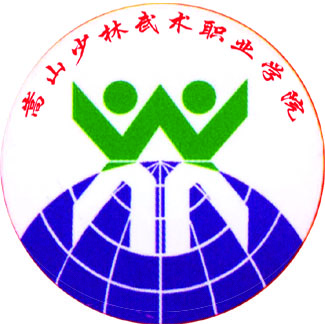 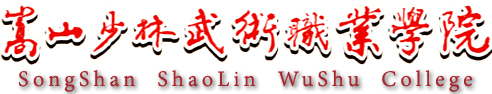 个人典型事迹材料                   单  位: ×××                        班  级: ×××                        申请人：×××                                     时  间：2022年××月××日 姓 名性别政治面貌政治面貌政治面貌出生年月院（系、部）班级申报类别申报类别申报类别主要事迹曾获奖励院（系、部）意见（盖章）           年   月   日（盖章）           年   月   日（盖章）           年   月   日（盖章）           年   月   日学务部意见（盖章）           年   月   日（盖章）           年   月   日（盖章）           年   月   日（盖章）           年   月   日学院领导审批                                （盖章）                                 年   月   日                                （盖章）                                 年   月   日                                （盖章）                                 年   月   日                                （盖章）                                 年   月   日                                （盖章）                                 年   月   日                                （盖章）                                 年   月   日                                （盖章）                                 年   月   日                                （盖章）                                 年   月   日                                （盖章）                                 年   月   日班级名称所属院系所属院系所属院系现有人数团员人数党员人数主要事迹曾获奖励院（系、部）意见       （盖章）                年   月   日       （盖章）                年   月   日       （盖章）                年   月   日学务部意见       （盖章）                                                              年   月   日       （盖章）                                                              年   月   日       （盖章）                                                              年   月   日学院领导审批                           （盖章）                                    年   月   日                            （盖章）                                    年   月   日                            （盖章）                                    年   月   日                            （盖章）                                    年   月   日                            （盖章）                                    年   月   日                            （盖章）                                    年   月   日                            （盖章）                                    年   月   日 宿 舍 号所属班级所属班级所属班级所属院系宿舍人数宿舍人数宿舍人数主要事迹曾获奖励院（系、部）意见        （盖章）                 年   月   日        （盖章）                 年   月   日学务部意见       （盖章）                                                              年   月   日       （盖章）                                                              年   月   日学院领导审批                           （盖章）                                    年   月   日                            （盖章）                                    年   月   日                            （盖章）                                    年   月   日                            （盖章）                                    年   月   日                            （盖章）                                    年   月   日 院系姓名性别申报类别班级辅导员院系申报单位辅导员教练申报类别